Kupní smlouva uzavřená podle § 2079 a násl. zákona č. 89/2012 Sb. v platném znění mezi těmito smluvními stranami: LST  a.s.  se sídlem Trhanov 48, PSČ 345 33 
IČ: 607 06 805 DIČ:CZ 607 06 805 zastoupená: Ing. Milanem Coufalem, vedoucím LŠ Milíčovice 
jako prodávající (dále jen „ prodávající “) 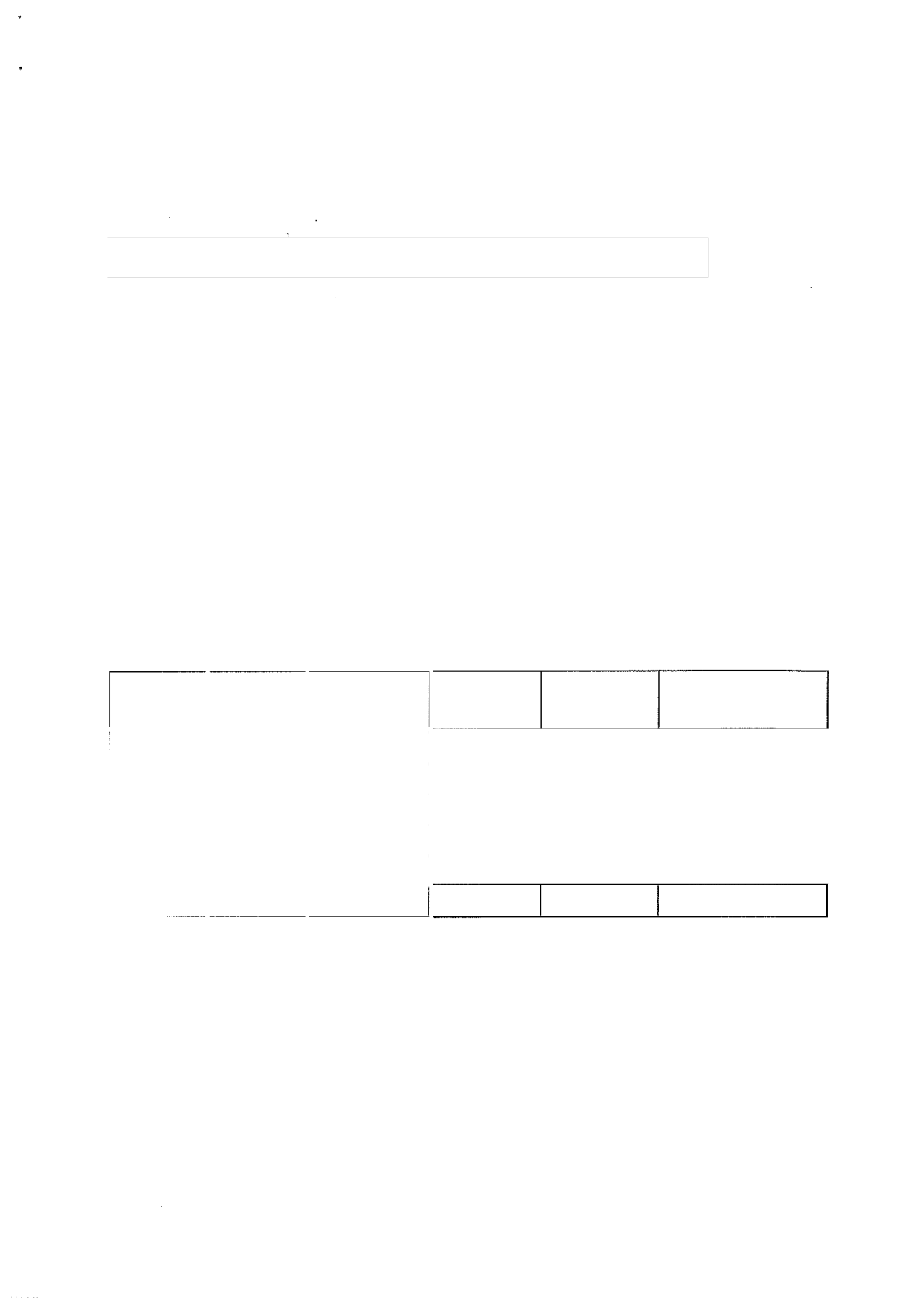 a Městské 	lesy  Znojmo, 	p.o., Vídeňská 	třída 707/25, 	Znojmo, PSČ  669  02 
IČ: 00839027 DIČ: CZ 00839027 bankovní spojení: KB Znojmo, č.ú. 13930741/0100 zapsané: Pr 1306 vedená u KS v Brně Jednající: Ing. Zdeněk Trojan, ředitel jako kupující  (dále jen "kupující”) Článek I. 
Předmět koupě 1.   Předmětem  této  smlouvy  je  prodej  v tabulce  níže  specifikovaného  sadebního  materiálu lesních  dřevin,  včetně  stanovení  jeho  ceny,  vytříděného  v kvalitě  dle  ČSN  482115  a v souladu se zákonem 149/2003 Sb. a jeho prováděcími vyhláškami v platném znění: (dále jen „předmět koupě“ nebo sadební materiál"). Odpovědnost  za dodržení právních předpisů vč. norem,  stanovujících nároky na původ  a kvalitu sadebního materiálu, nese v plném rozsahu prodávající. 2.  Prodávající  prodává touto smlouvou předmět koupě kupujícímu, předává mu ho a kupující tento  předmět  koupě  od  prodávajícího  kupuje,  přejímá  a  zavazuje  se  zaplatit  za  něj prodávajícímu  sjednanou kupní cenu. 3.  Předmět 	koupě 	vybaví 	prodávající 	při 	expedici 	průvodní 	dokumentací 	s rostlinolékařským   pasem  v souladu  s ustanovením  zákona  149/2003  Sb.,  v platném znění. 1 Článek II. 
Kupní cena 1.   Celková kupní cena předmětu koupě tak, jak je uveden v ČI. I., písm. 1. a 3. této smlouvy, je dohodou  sjednána na částku ve výši 195 160,- Kč bez DPH (slovy: stodevadesátpěttisíc stošedesát korun českých). 2.  K  celkové  kupní  ceně  bude  při  vystavení  daňového  dokladu,  který  musí  obsahovat náležitostí  dle  zákona  č.  235/2004  Sb.,  o  dani  z přidané  hodnoty,  připočtena  DPH  dle platných daňových předpisů. 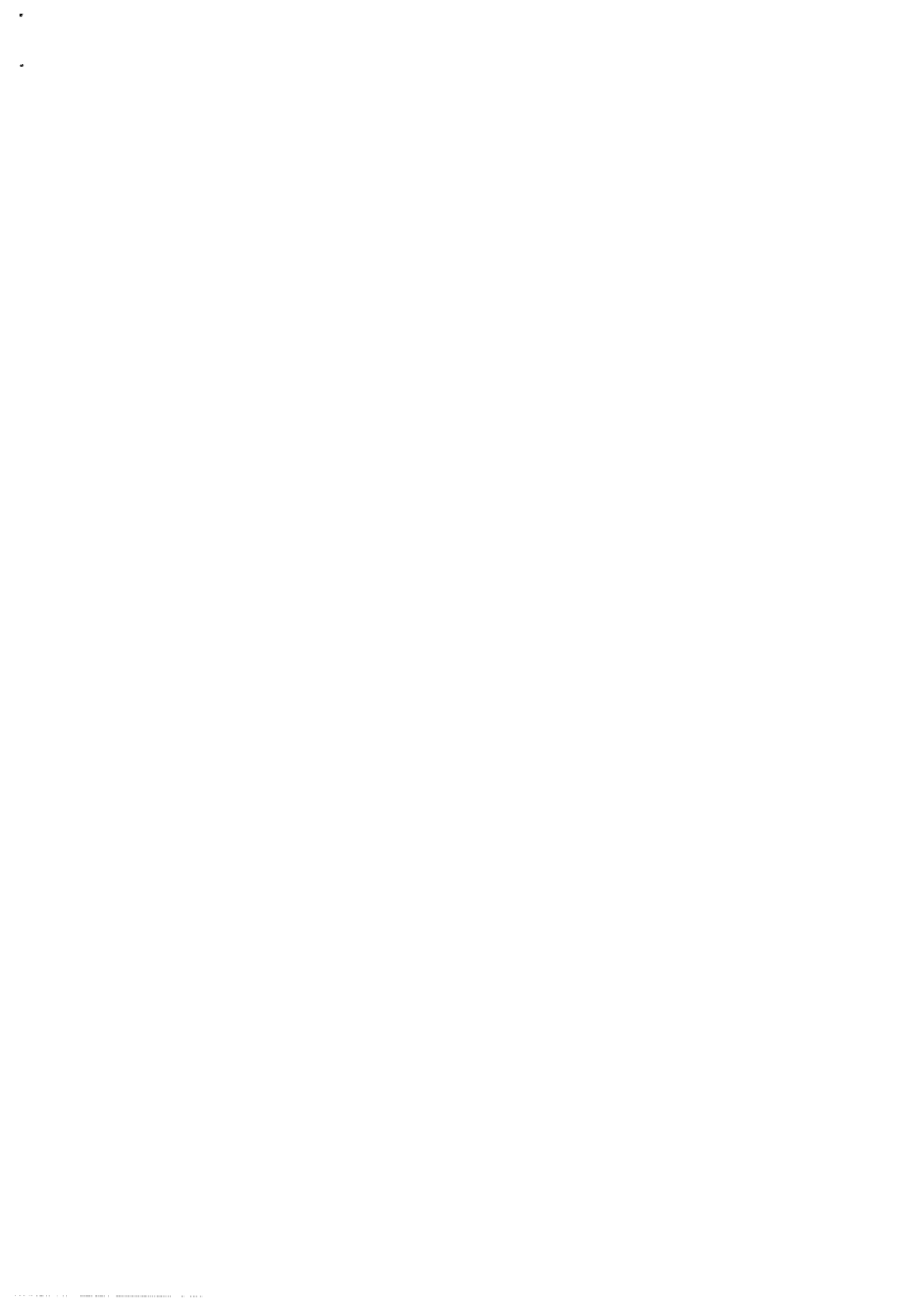 3.  Smluvní  strany se dohodly, že  kupní cenu za předmět prodeje je kupující povinen  uhradit prodávajícímu na základě faktury (daňového dokladu) vystavené prodávajícím, s termínem splatnosti 10 dnů ode dne doručení faktury. 4.  Prodávající  se  zavazuje,  že  faktura  bude  vystavena  na  skutečně  odebrané  množství sadebního  materiálu v příslušné kvalitě. Součástí daňového dokladu musí být kopie oběma stranami  potvrzené  průvodní  dokumentace  sadebního  materiálu.  Dnem   uskutečnění zdanitelného  plnění je den předání a převzetí sadebního materiálu. 5.   V případě   prodlení 	kupujícího 	s 	úhradou 	kupní 	ceny 	je 	kupující 	povinen 	uhradit prodávajícímu  vyúčtovaný smluvní úrok z prodlení ve výši 0,05% z dlužné částky za každý den prodlení do zaplacení. Článek III. Termín, místo, způsob převzetí a dopravy předmětu koupě 1.  Prodávající se zavazuje začít dodávat sadební materiál bezprostředně po podpisu této smlouvy, nejdéle do 26.4.2024. 2.  Místem dodání předmětu koupě bude lesní školka Milíčovice. 3.  Způsob  převzetí  je  fyzickou  předávkou  sadebního  materiálu  včetně  předání  průvodní dokumentace 	s  rostiinolékařským  pasem  dle  zákona  č. 149/2003  Sb.,  o  obchodu s reprodukčním materiálem lesních dřevin, v platném znění a jeho prováděcí vyhláškou. 4.  Předmět koupě je kupující povinen odebrat na základě písemné (e-mailové) nebo telefonické výzvy prodávajícího o připravenosti sadebního materiálu k expedici. 5.  Převzetím  sadebního  materiálu  formou  oboustranného  podepsání  dodacího  listu  vzniká prodávajícímu  právo na uhrazení kupní ceny dle čl. II. smlouvy a kupujícímu právo nakládat s převzatým  sadebním materiálem. 6.  Vlastnictví  k předmětu  koupě  přechází  na kupujícího  okamžikem úplné  úhrady  kupní  ceny prodávajícímu. 7.  Kontaktní osoby smluvních stran pro vyřizování objednávek jsou na straně: - na straně kupujícího: Ing. Zdeněk Trojan, ředitel ML Znojmo, mob.: 775 638 701 - na straně prodávajícího: Ing. Milan Coufal, vedoucí LŠ Milíčovice, mob.: 606 956 310 2 Článek IV. 
Vyšší moc 1 .  Kupující může odstoupit od smlouvy, t.zn. neodebere předem sjednaný sadební materiál nebo jeho část, pokud toto nastalo z důvodů klimatických, přírodních, anebo z jakýchkoliv dalších důvodů vis maior. 2.  Nastane-li  výše  uvedená  situace,  bude  kupující  ihned  prodávajícího  informovat 	Takový postup pak nezakládá povinnost náhrady škody vůči prodávajícímu. 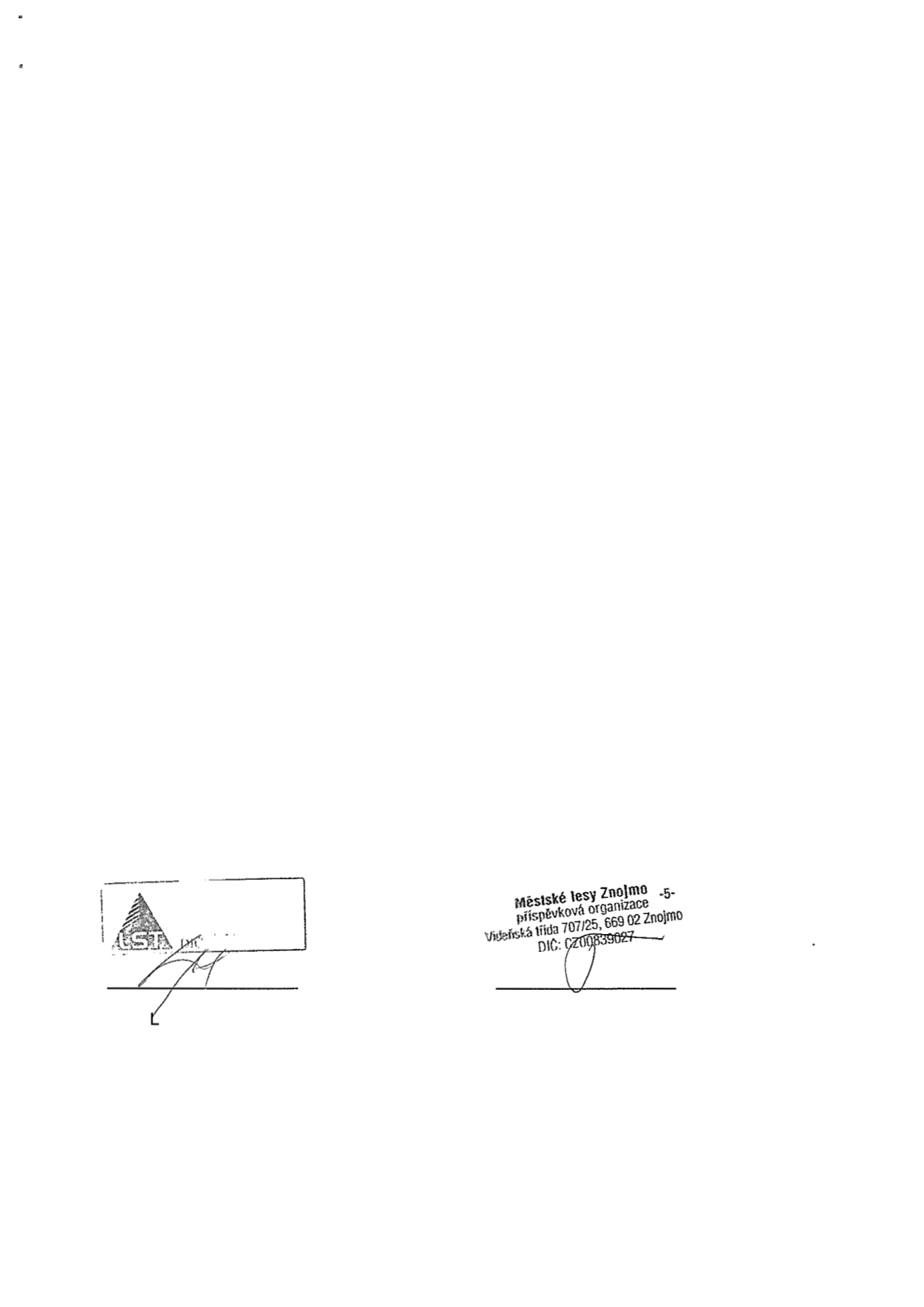 Článek V. 
Závěrečná ujednání 1.  Tato smlouva nabývá platnosti a účinnosti dnem jejího podpisu oběma smluvními stranami. 2.  Jakékoliv  změny  a  doplňky  této  smlouvy  lze  činit  pouze  formou  písemných  číslovaných dodatků podepsaných všemi smluvními stranami. 3.   Tato  smlouva  je  vyhotovena  ve  dvou  exemplářích  s platností  originálu,  z nichž  každá smluvní strana obdrží po jednom vyhotovení. 4.   Případná  neplatnost  některého  ustanovení  této  smlouvy  nemá  vliv  na  platnost  ostatních jejích ustanovení či článků. 5.  Vztahy  mezi  smluvními  stranami,  touto  smlouvou neupravené se obecně  řídí příslušnými ustanoveními Obchodního zákoníku. 6.  Smluvní  strany prohlašují, že tato smlouva byla sepsána dle jejich pravé a svobodné vůle, což stvrzují svými podpisy V Milíčovicích 	dne 1.3.2024 Za prodávajícího: LST  a.s. 	’311 ' 345  33 Trhanov  48 I( ( W 7 0  	68 05 >£ 	0706805 V Milíčovicích dne: 1.3.2024 Za kupujícího: ST a.s.	ML Znojmo Ing. Milan Coufal	Ing. Zdeněk Trojan 3 Dřevina Velikost Obal Množství ks Cena celkem bez Cena Kč/ks	DPH DB 36-50 prostokoř. | DBZ 36-50 prostokoř. | DBZ 36-50 prostokoř. | HB 36-50 prostokoř. | BO 15-25 prostokoř. | OL 26-50 prostokoř. | OL 26-50 prostokoř. | CELKEM 24 900	195 160,00 24 900	195 160,00 